Book Recorder 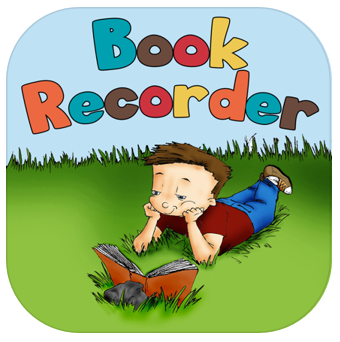 AppleFree Use as an alternative to the Voice Memo app (Android device can use any Voice Recorder) to record children reading or telling their own stories – listen back to improve reading. Tap on mic to begin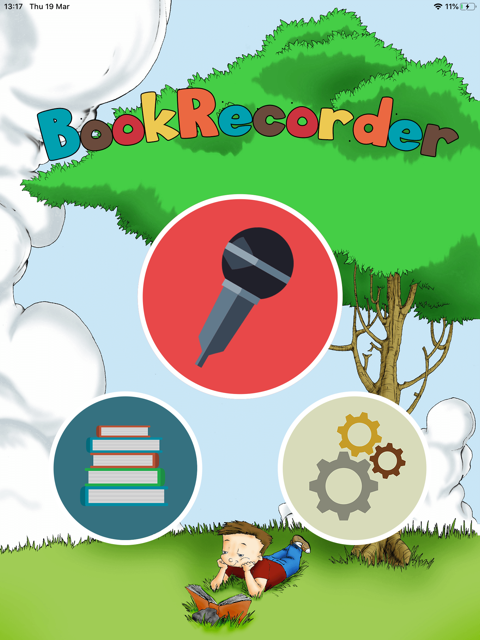 Choose an icon, create a title and choose a cover image. Tap Next. 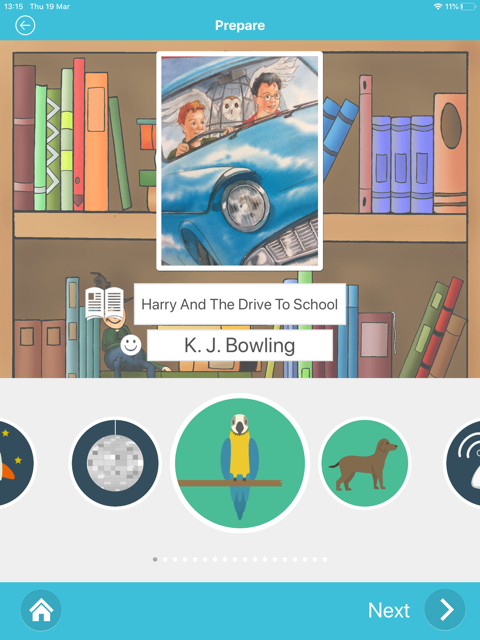 When ready tap the red button and read aloud from your book or story. To re-record, tap the green circle with the arrow. Tap ‘Done’ when you are finished.  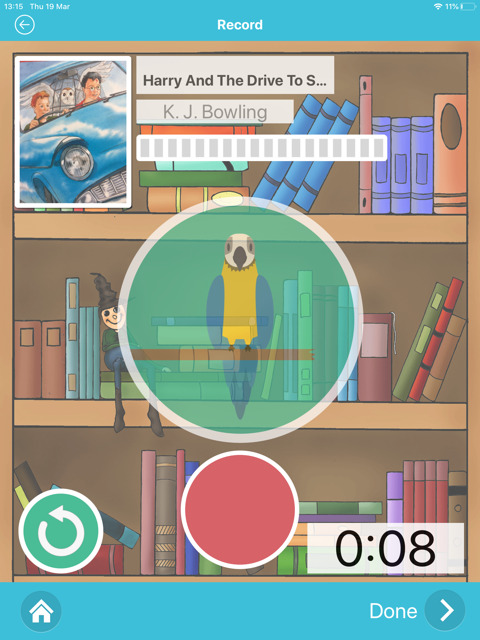 You will be taken to the Library – tap on your story to listen to it. 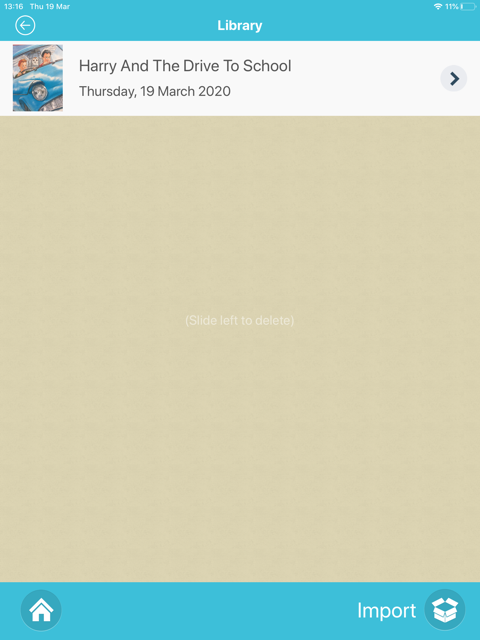 If you want to delete a picture from the storyboard then simply drag it off the storyboard.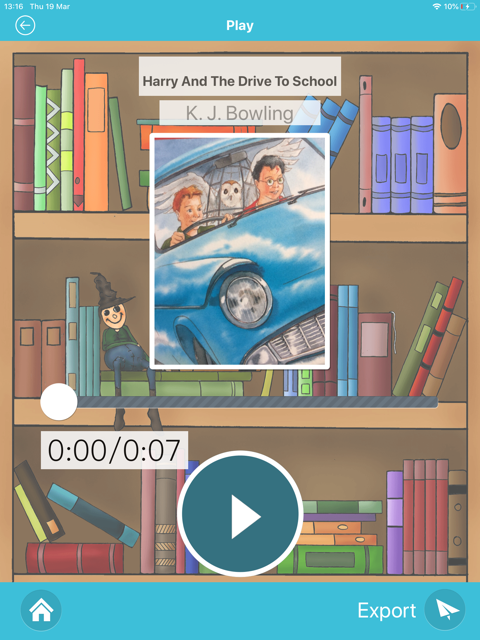 To share your story tap Export. 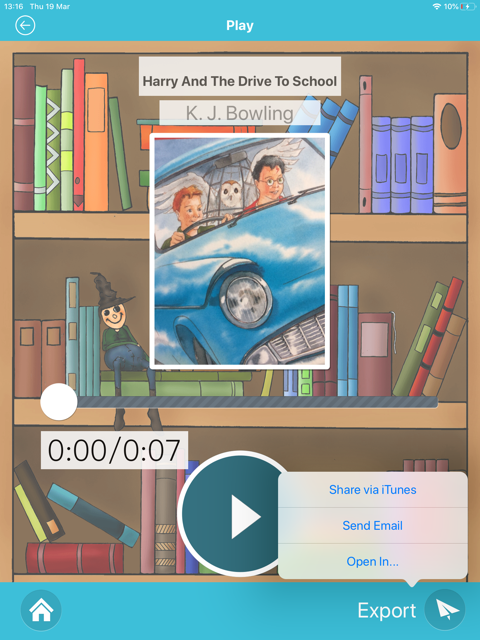 